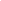 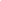 Radical Possibilities Mentoring Program                Youth Referral Information SheetRadical Possibilities creates intentional mentoring relationships in order to promote young people's personal empowerment, positive engagement, and overall ability to thrive in their daily lives and beyond. Through a combination of one-on-one mentoring and a weekly group activity, Radical Possibilities provides an opportunity for mentors and mentees to connect, bond, and grow in a safe, inclusive, and fun environment.  Mentors are provided with comprehensive training and support to help them build meaningful connections with youth that have positive long-term impact on both the mentor and mentee. NOTE: Referring party MUST discuss program with youth and guardian BEFORE program staff will reach out to schedule intake.  Referring party may be asked to assist with contacting youth/guardian and getting paperwork completed.Criteria:Grades 6-12 (exceptions are considered on a case-by-case basis)Youth who would benefit from a relationship that promotes behavioral health, social-emotional development, and increases protective factorsReferral Period:Year-roundProgram Components:Weekly one-on-one meetings with mentor and mentee (2-4 hrs/wk)Weekly group activities with all program participants (2 hrs/wk)  CURRENTLY ON HOLDProgram Guidelines:Acceptance into the program is dependent on an intake process and availability of a suitable mentor Entirely voluntary Free of costTransportation provided by mentorTime, place, and activities for one-on-one meetings are determined by mentor and mentee.Radical Possibilities offers youth an opportunity to: Create meaningful connections with adults and peersDiscover a sense of belonging in the worldIdentify and increase personal strengthsChallenge personal growthPursue special interestsIncrease self-awarenessLearn new life skillsFor more information, contact: Kelly Smith, Program Coordinator · (970) 844-0987 · kelly@lpys.org